                                                                ПРЕСС-РЕЛИЗ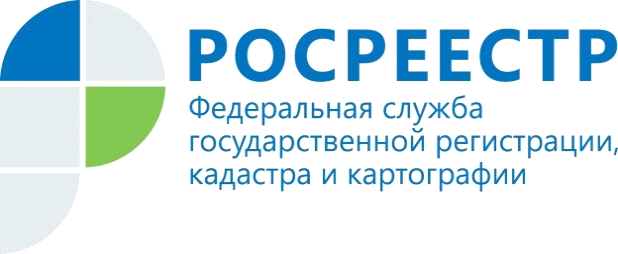 370 охранных зон геодезических пунктов  внесено в единый реестр недвижимостиВ 2020 году Управлением Росреестра по Мурманской области при осуществлении федерального государственного надзора в области геодезии и картографии за соблюдением установленных законодательством требований к обеспечению сохранности пунктов государственной геодезической сети, государственной нивелирной сети и государственной гравиметрической сети, а также пунктов геодезических сетей специального назначения, включая сети дифференциальных геодезических станций, по заявлениям ФГБУ «ЦГК и ИПД»* установлено и внесено в ЕГРН 370 охранных зон пунктов государственной геодезической сети.Что такое геодезический пункт, какая ответственность предусмотрена за его уничтожение и что необходимо делать при его обнаружении, разъясняет заместитель начальника отдела землеустройства, мониторинга земель и кадастровой оценки недвижимости, геодезии и картографии Управления Росреестра по Мурманской области Александр Красильников.Геодезический пункт - это инженерная конструкция, закрепляющая точку земной поверхности с определенными координатами. Геодезические пункты, закрепленные на местности в государственной системе координат и высот, называются пунктами государственной геодезической сети (ГГС), которые могут находиться в земле, на стенах и крышах зданий. Пункты высотной геодезической сети называют нивелирными пунктами (могут находиться на углах зданий, на опорах мостов, на плотинах, в земле, на скалах).Уничтожение, повреждение или снос пунктов государственных геодезических сетей влечет за собой ответственность в соответствии со статьей 7.2 КоАП РФ и предусматривает наложение административного штрафа на граждан в размере до 10 тысяч рублей, на должностных лиц – до 50 тысяч рублей, на юридических лиц – до 200 тысяч рублей.Управлением Росреестра в целях обеспечения сохранности геодезических пунктов на территории Мурманской области устанавливаются охранные зоны.В соответствии с приказом Минэкономразвития России от 29.03.2017 № 135 правообладателям объектов недвижимости, на которых находятся пункты государственной геодезической сети, необходимо:- в течение 15 календарных дней со дня обнаружения уничтожения или повреждения пункта уведомить Управление Росреестра по Мурманской области обо всех случаях повреждения или уничтожения указанных пунктов, с указанием адреса и кадастрового номера объекта недвижимости, на котором находится (находился) пункт, а также причины уничтожения или повреждения пункта, если они известны; - предоставить возможность подъезда (подхода) к пунктам при выполнении геодезических и картографических работ, а также при проведении ремонта и восстановления указанных пунктов.В пределах охранных зон геодезических пунктов без письменного согласования с Управлением Росреестра по Мурманской области запрещается:- осуществлять виды деятельности и проведение работ, которые могут повлечь повреждение или уничтожение наружных знаков пунктов;- нарушать неизменность местоположения специальных центров пунктов;- создавать затруднения для использования пунктов по прямому назначению и свободного доступа к ним.По вопросам обеспечения сохранности геодезических пунктов необходимо обращаться в отдел землеустройства, мониторинга земель и кадастровой оценки недвижимости, геодезии и картографии Управления Росреестра по Мурманской области по телефону: 8(8152) 44-16-32.* Федеральное государственное бюджетное учреждение «Федеральный научно-технический центр геодезии, картографии и инфраструктуры пространственных данных» (ФГБУ «Центр геодезии, картографии и ИПД»), создано в соответствии с распоряжением Правительства Российской Федерации от 19 февраля 2013 г. № 220-р.Приложение: 2 фотографии                                                                                                                                                                                                                Просим об опубликовании (выходе в эфир) данной информации уведомить по электронной почте: 51_upr@rosreestr.ruКонтакты для СМИ: Красильников А.И.тел:. 44-16-32; e-mail: 51_upr@rosreestr.ruПункт ГГС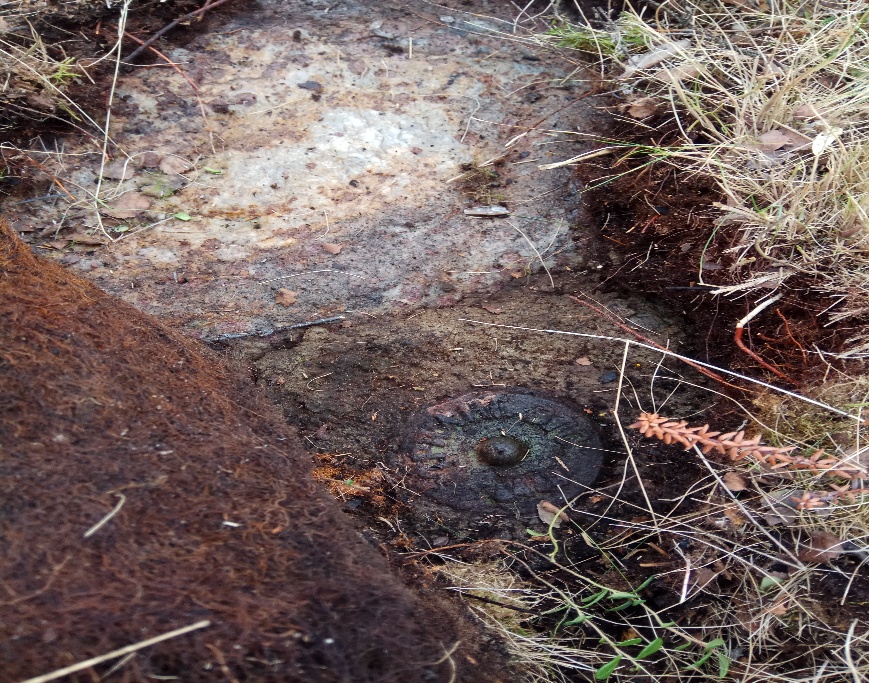 Нивелирный пункт 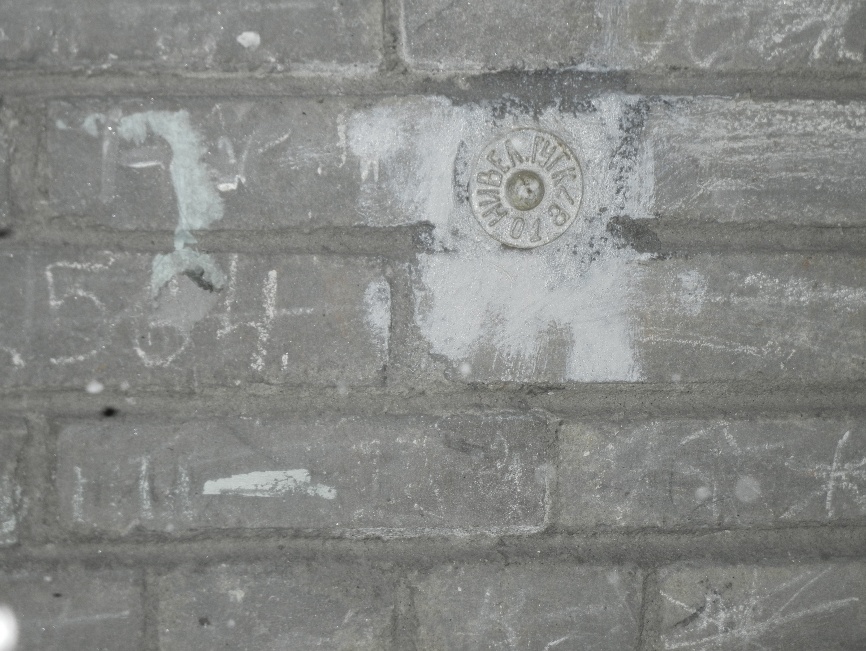 